TRIVIS - Střední škola veřejnoprávní a Vyšší odborná škola prevence kriminality a krizového řízení Praha, s.r.o., Hovorčovická 1281/11, 182 00  Praha 8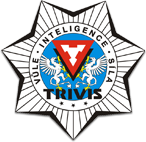 OR vedený městským soudem v Praze, oddíl C, vložka 50353Tel.: 233  543 233            	          www.trivispraha.cz,  e-mail: praha@trivis.cz	               IČO 25109138Tematické okruhy k ústní MZ – anglický jazykškolní rok 2023/24Česká republikaSvět práceAnglicky mluvící země – Spojené království Velké Británie a Severního IrskaJídloSportNebezpečné situaceZdraví a zdravý životní stylŽivotní styl dnešní doby a problémy mladé generaceMédia a moderní technologieCestování a dopravaNakupování a službyAnglicky mluvící země – Spojené státy americkéGlobální problémyPrávo a pořádekSvátky a tradiceVzdělávání, naše škola TRIVIS a profil absolventaIZS v České republiceŽivotní prostředíPolicieAnglicky mluvící země – Austrálie, Nový Zéland, Kanada, Irská republikaZa předmětovou komisi k 27.9.2023:  				Ředitel: SŠV a VOŠ Trivis PrahaMgr. Naděžda Pavlová           					PaedDr. et Mgr. et Bc. Jan Dalecký, MBA